Harjoitus CutCopyPasteJärjestä sarjakuva järkevään järjestykseen.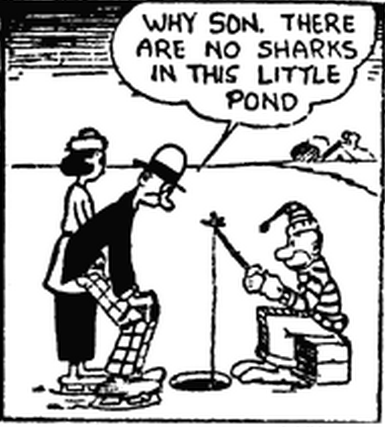 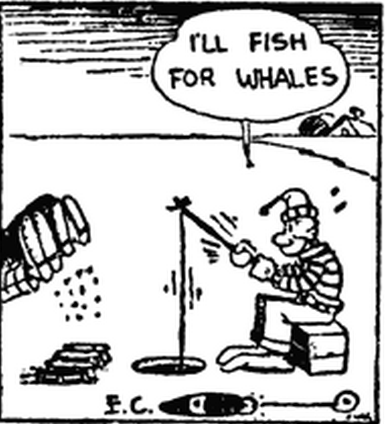 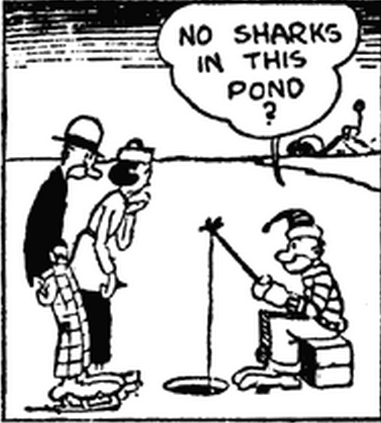 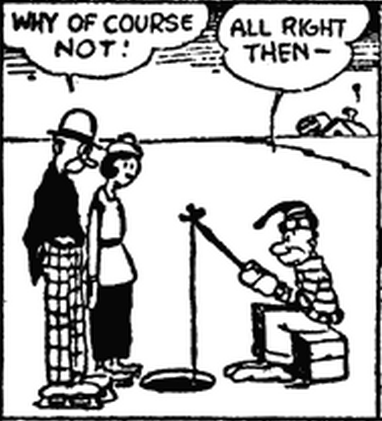 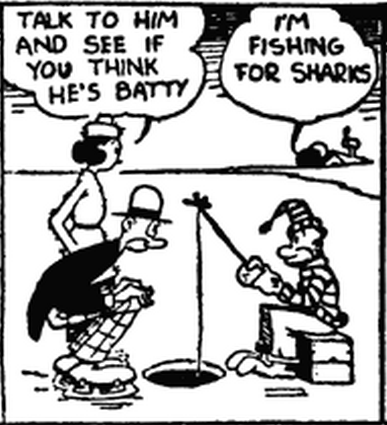 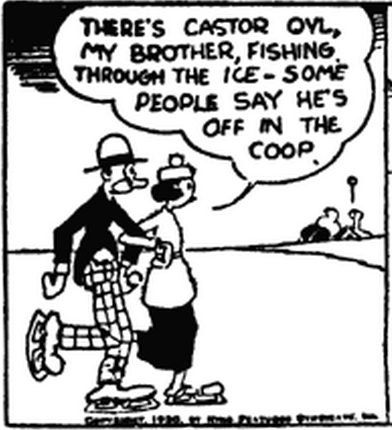 